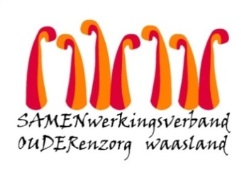 Nieuwsbrief WZC Hofstede – 09 juni 2020Beste,Na de beslissing van de Nationale Veiligheidsraad die ons allen toelaat om meer contacten te hebben, heeft ook de Vlaamse Taskforce voor de woonzorgcentra een aangepast kader met algemene principes voor bezoek uitgewerkt.  Ook in de voorzieningen van Samen Ouder breiden we vanaf woensdag 10 juni de bezoekmogelijkheden uit.   We hebben getracht een evenwicht te zoeken tussen warmmenselijkheid en veiligheid.  Bezoek in de cafetariaDeze bezoeken blijven we op dezelfde manier verder organiseren.   Afspraak te maken via de online afsprakentool. NIEUW : Vanaf woensdag 10 juni worden tot twee bezoekers per bezoekmoment toegelaten.  Kamerbezoek : enkel voor bedlegerige bewonersBedlegerige bewoners, die om medische redenen niet in de mogelijkheid zijn om hun bezoek in de cafetaria te ontvangen,  mogen vanaf nu één keer per week door éénzelfde persoon op de kamer bezoek ontvangen.  (Bezoek aan palliatieve bewoners valt niet onder die regeling).Deze manier van bezoek kan enkel onder strikte voorwaarden en vraagt ook extra hygiënische maatregelen.  Daarom kan dit uitsluitend na voorafgaand overleg met de dagelijks verantwoordelijke.  Bezoek in openluchtVanaf morgen kan u met uw familie buiten in onze tuin afspreken en een wandeling op het terrein maken.  Voor de bewoners die niet zelfstandig naar buiten kunnen, moeten deze wandelafspraken ingepland worden via de online afsprakentool.  Meld dan “gaan wandelen” op het opmerkingsveld.  Indien de weersomstandigheden het niet toelaten om te wandelen, kan het bezoek gewoon in de cafetaria doorgaan.   Voorwaarden : Zowel bewoner (indien mogelijk) als bezoeker dragen een mondmasker.Verplaatsingen buiten de voorziening : nog niet toegelatenBewoners mogen het terrein van het woonzorgcentrum nog niet verlaten, maar als alles goed verloopt en de cijfers blijven gunstig, dan zal wellicht een bezoek aan familie vanaf 1 juli mogelijk zijn.  

RANDVOORWAARDENDeze verdere versoepelingen zijn weer een stap voor bewoners, familie maar ook voor onze medewerkers.  We volgen de richtlijnen van het Vlaams Agentschap voor Zorg en Gezondheid en trachten steeds het -moeilijke - evenwicht te vinden tussen veiligheid en welzijn.  Vanaf nu dragen wij samen de verantwoordelijkheid voor de veiligheid van de bewoners.   Wij rekenen op uw verantwoordelijkheidszin om de gezondheid van de kwetsbare bewoners en de medewerkers van ons woonzorgcentrum niet in gevaar te brengen.Het blijft van groot belang om ten allen tijde de minimale veiligheidscriteria te respecteren:1,5 meter afstand houden en/of het dragen van een neusmondmaskerCorrecte handhygiëneBezoek bij voorkeur in open luchtBezoek (onder welke vorm dan ook) kan enkel en alleen plaatsvinden als bewoner én bezoeker gedurende 14 dagen voorafgaand aan het bezoek geen symptomen vertoonden OFniet positief getest werden op COVID-19 OF niet in contact zijn geweest met een COVID-19 positief persoon. Ik kan begrijpen dat het voor sommigen misschien wel wat te traag gaat, maar wij verkiezen om stap per stap te werken.   Liever langzaam maar zeker dan direct alle remmen los en dan terug moeten schroeven.  Weet dat in geval van één besmetting, wij moeten overgaan tot een herziening (lees : vermindering) van de bezoekmogelijkheden en dan zouden al de inspanning en geduld voor niets zijn geweest.  Heb je nog vragen of bedenkingen, mail mij gerust.  Wij zijn steeds bereid om te luisteren en een oplossing te zoeken voor een specifieke situatie. Alvast bedankt voor jullie begrip en medewerking!Vriendelijke groet,Namens het Hofstede zorgteam
Christel Vande Kerckhove
Dagelijks verantwoordelijke